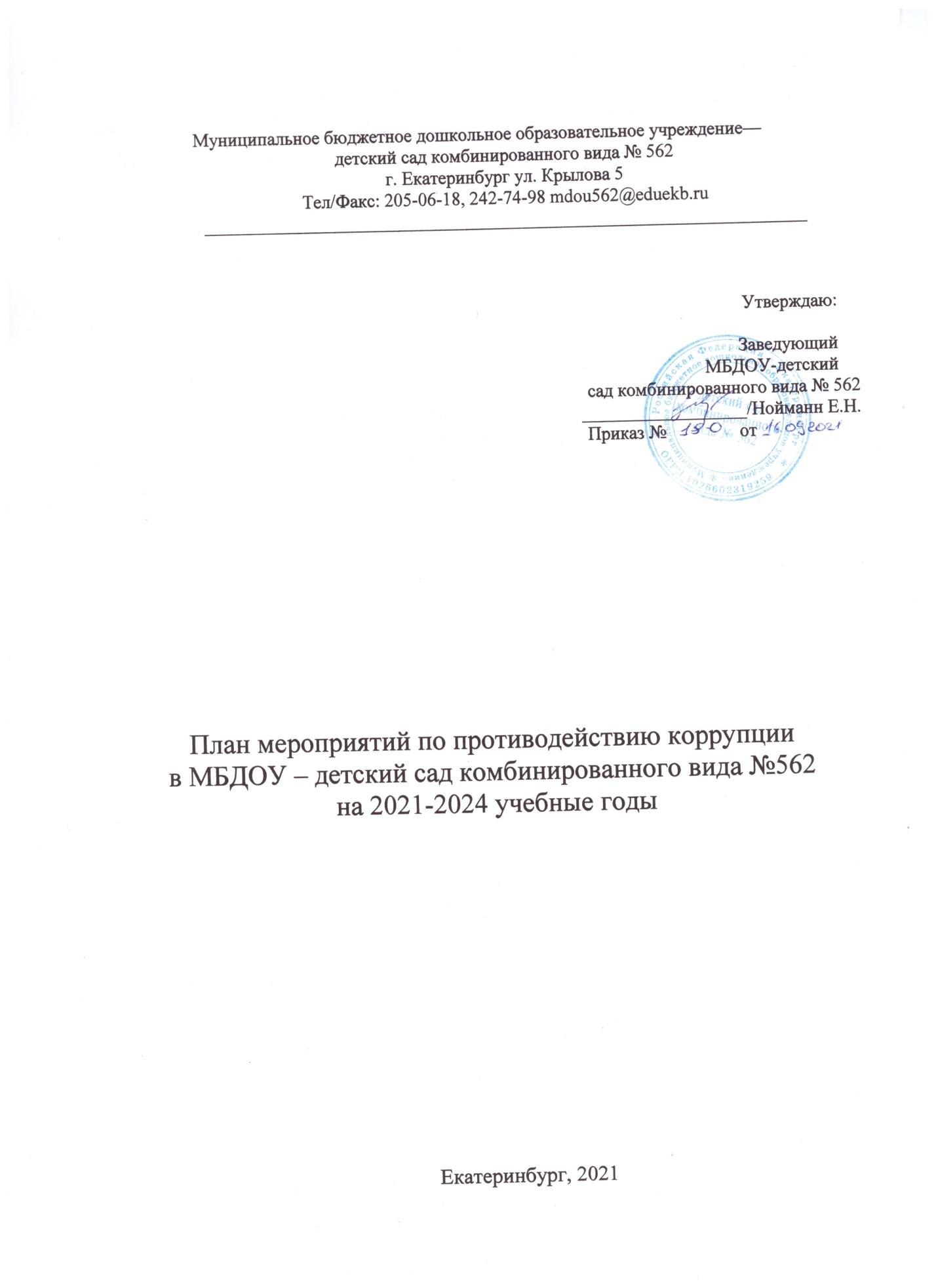            _________                                                                                                                                                                                                                                                                                                                                                                                              План мероприятий по противодействию коррупции
в МБДОУ – детский сад комбинированного вида №562 на 2021-2024 годы1. Общие положения1.1. План мероприятий по противодействию коррупции в МБДОУ – детский сад комбинированного вида №562 (далее – Учреждение) на 2021-2024 годы (далее по тексту – План) разработан в соответствии с Федеральным законом от 25.12.2008 № 273-ФЗ «О противодействии коррупции», Указом Президента РФ от 16.08.2021 № 478 «О Национальном плане противодействия коррупции на 2021 - 2024 годы», Методическими рекомендациями по разработке и принятию организациями мер по предупреждению и противодействию коррупции, утвержденными Министерством труда и социальной защиты населения Российской Федерации 08.11.2013, иными правовыми актами в сфере противодействия коррупции.1.2. Мероприятия Плана направлены на решение следующих основных задач:повышение эффективности противодействия коррупции в Учреждении;повышение эффективности противодействия коррупции при осуществлении закупок товаров, работ, услуг для обеспечения нужд Учреждения; усиление влияния этических и нравственных норм на соблюдение работниками Учреждения требований, установленных в целях противодействия коррупции;повышение эффективности информационно-пропагандистских и просветительских мер, направленных на создание в обществе атмосферы нетерпимости к коррупционным проявлениям.2. Мероприятия плана№п/пМероприятиеСрок исполненияОтветственный12341. Совершенствование правовых и организационных основ противодействия коррупции и повышение их эффективности1. Совершенствование правовых и организационных основ противодействия коррупции и повышение их эффективности1. Совершенствование правовых и организационных основ противодействия коррупции и повышение их эффективности1. Совершенствование правовых и организационных основ противодействия коррупции и повышение их эффективности1.1Изучение и применение в работе нормативных правовых документов в части противодействия коррупцииВ текущем режимеЗаведующий, члены комиссии по предупреждению и противодействию коррупции в МБДОУ1.2Проведение анализа на коррупционность проектов локальных правовых актов и распорядительных документов УчрежденияВ текущем режимеЗаведующий, члены комиссии по предупреждению и противодействию коррупции в МБДОУ1.3Повышение эффективности противодействия коррупции при осуществлении закупок товаров, работ, услуг для обеспечения нужд Учреждения; обеспечение систематического контроля за выполнением требований, установленных Федеральным законом от 5 апреля 2013 г. № 44-ФЗ «О контрактной системе в сфере закупок товаров, работ, услуг для обеспечения государственных и муниципальных нужд»В текущем режимеЗаведующий1.4Осуществление взаимодействия с правоохранительными органами по фактам, связанным с проявлением коррупцииВ текущем режимеЗаведующий1.5Анализ оценки эффективности принимаемых в учреждении  мер по противодействию коррупции, разработка предложений, подлежащих учету при  формировании плана противодействия коррупции в УчрежденииЕжегодноЗаведующий, члены комиссии по предупреждению и противодействию коррупции в МБДОУ1.6Рассмотрение уведомления работодателя о фактах склонения работников учреждения к совершению коррупционных правонарушенийВ случае поступления уведомленияЧлены комиссии по предупреждению и противодействию коррупции в МБДОУ1.7Рассмотрение уведомления о возможности возникновения конфликта интересов, действий работников учреждения, направленных на его предотвращение, и определения ответственности за совершения коррупционных правонарушенийВ случае поступления уведомленияЗаведующий, члены комиссии по предупреждению и противодействию коррупции в МБДОУ1.8Рассмотрение жалоб и заявлений о фактах коррупции в учреждении	По мере поступленияЗаведующий, члены комиссии по предупреждению и противодействию коррупции в МБДОУ2. Мероприятия, направленные на информирование и обучение работников2. Мероприятия, направленные на информирование и обучение работников2. Мероприятия, направленные на информирование и обучение работников2. Мероприятия, направленные на информирование и обучение работников2.1Ознакомление работников с нормативными документами, регламентирующими вопросы предупреждения и противодействия коррупции в Учреждении, административными регламентами предоставления муниципальных услугв течение 10 рабочих дней  со дня принятия акта в сфере противодействия коррупции / при приеме на работуЗаведующий2.2Проведение обучающих мероприятий по вопросам профилактики коррупционных и иных правонарушений (совещания, семинары, беседы и т.д.)при необходимости, по отдельному графику Заведующий2.3Организация индивидуального консультирования работников по вопросам применения (соблюдения) антикоррупционных стандартов и процедурПри необходимостиЗаведующий2.4Профессиональное развитие специалистов в сфере организации противодействия коррупцииВ текущем режимеЗаведующий3. Обеспечение права граждан на доступ к информации о деятельности3. Обеспечение права граждан на доступ к информации о деятельности3. Обеспечение права граждан на доступ к информации о деятельности3. Обеспечение права граждан на доступ к информации о деятельности3.1Обеспечение открытости деятельности Учреждения в сфере противодействия коррупцииВ текущем режимеЗаведующий3.2Размещение на сайте Учреждения в сети Интернет информации о реализации мер по противодействию коррупции в учреждении, о принятых правовых актах по вопросам противодействия коррупциипостоянно по мере необходимости Заместитель заведующего по ВМР